 Wisal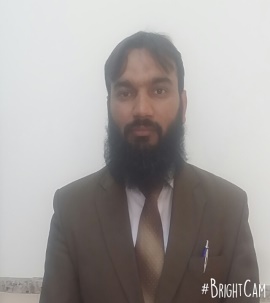 C/o-Phone No: +971 502360357Email ID: wisal.343065@2freemail.com objectiveSeeking a position in a reputed Organization and carve a niche for myself as a teacher by contributing my learning towards the success of the organizationin the fields of Business studies.Work Experience: 10+ years.Teacher at Lisa e Maryam high school Kabul, Afghanistan.July 2011 – PresentTeacher at Afghan TurkSchool Kabul, Afghanistan.Jun 2009 –Jun 2011Teacher at United Model School Peshawar,Pakistan.April 2007 – June 2009Trainer and admin at National Education Foundation Islamabad, Pakistan.May 2004 – Apr 2007Audit officer at Munawar Associates Chartered Accountants. Pakistan.Dec 2002 – Apr 2004Key ResponsibilitiesTaught on different level in school system.Taught to primary, high, and higher secondary classes.Prepared course curriculum for different session. Speciality of convincing primary level students.Prepared time table and work schedule for staff.Performed the duty of head of department.Performed the duty of principal.As an Admin and finance Checking and verification of stock records to track the inward / outward movement of goods; conducting stock verification / reconciliation at regular intervalsPrepared reports on performance of teacher.Attend different capacity building programme.Performed active role in different events like annual seminar.Chairman of examination committee.Book kept for all financial and managerial activities.Prepared and controlled financial statement.Reconciliation of banks accounts and managing payable and receivable balances.Stock takingVouching and verification of books of accounts.Cross checking of vouchers, journal, ledger and cash book etc.Assist senior during major audit e.g. cost audit of sugar mills and multinational companies.EducationCompleted Master in Commerce (M.COM), from University of Peshawar KPK Pakistan in 2008.Completed Bachelor in Commerce (HONS), from University of Peshawar KPK Pakistan in 2005.Completed Bachelor in Commerce (B.COM), from govt. college of Management science of Peshawar KPK Pakistan in 2004.Completed Diploma in commerce (D.COM), from technical Board of education Peshawar Pakistan in 2000.Completed secondary school certificate (SSC ) from board of intermediate Peshawar KPK Pakistan in 1998. Key CompetenciesAccepting complete responsibility of work done-reporting to management with overall responsibility.Communication of thoughts and ideas and appreciating others point of views during meetingsTime management and ability to deliver under deadlines-prioritising on work in hand and optimum utilisation of available resources Allocation of job between different team members in terms of their experience and competence in the capacity of team leaderExposure Across AssignmentsPreparing & maintaining statutory books of accounts viz, journal, ledger, cash book and subsidiaries in compliance with time & accuracy norms.Finalization of AccountsConducting verification of various books of accounts to detect any possible fraud and ensuring that accounts prepared conform to accounting standards.Presenting a true and fair view of the financial position of the company.Overseeing internal audit to validate the accuracy of organization's records and check for mismanagement, waste and errors or fraud.Computer Proficiency Microsoft Office MIS (ORACLE)TellyQuick booksLANGUAGESEnglishUrduPashtoDari TurkishExtra Curricular ActivitiesParticipated in debate in school and college.Participated in school sportsInterestsTracking Financial MarketsReading Business MagazinesWatching Business Channels